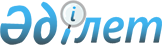 Байғанин аудандық мәслихатының "2021-2023 жылдарға арналған Байғанин аудандық бюджетін бекіту туралы" 2020 жылғы 24 желтоқсандағы № 396 шешіміне өзгерістер мен толықтырулар енгізу туралы
					
			Мерзімі біткен
			
			
		
					Ақтөбе облысы Байғанин аудандық мәслихатының 2021 жылғы 17 маусымдағы № 44 шешімі. Қазақстан Республикасының Әділет министрлігінде 2021 жылғы 7 шілдеде № 23316 болып тіркелді. Мерзімі өткендіктен қолданыс тоқтатылды
      Байғанин аудандық мәслихаты ШЕШТІ:
      1. Байғанин аудандық мәслихатының "2021-2023 жылдарға арналған Байғанин аудандық бюджетін бекіту туралы" 2020 жылғы 24 желтоқсандағы № 396 (нормативтік құқықтық актілерді мемлекеттік тіркеу Тізілімінде № 7859 болып тіркелген) шешіміне келесідей өзгерістер мен толықтырулар енгізілсін:
      1-тармақ жаңа редакцияда мазмұндалсын:
      "1. 2021-2023 жылдарға арналған Байғанин аудандық бюджеті тиісінше 1, 2 және 3 қосымшаларға сәйкес, оның ішінде 2021 жылға мынадай көлемдерде бекітілсін:
      1) кірістер – 6 260 702 мың теңге, оның ішінде:
      салықтық түсімдер – 4 635 032 мың теңге;
      салықтық емес түсімдер – 14 783 мың теңге;
      негізгі капиталды сатудан түсетін түсімдер – 8 051 мың теңге;
      трансферттер түсімі – 1 602 836 мың теңге;
      2) шығындар – 6 461 242,8 мың теңге;
      3) таза бюджеттік кредиттеу – 53 802 мың теңге, оның ішінде:
      бюджеттік кредиттер – 87 510 мың теңге;
      бюджеттік кредиттерді өтеу – 33 708 мың теңге;
      4) қаржы активтерімен операциялар бойынша сальдо – 0 теңге, оның ішінде:
      қаржы активтерін сатып алу – 0 теңге;
      мемлекеттің қаржы активтерін сатудан түсетін түсімдер – 0 теңге;
      5) бюджет тапшылығы (профициті) – - 254 342,8 мың теңге;
      6) бюджет тапшылығын қаржыландыру (профицитін пайдалану) – 254 342,8 мың теңге, оның ішінде:
      қарыздар түсімі – 87 510 мың теңге;
      қарыздарды өтеу – 33 708 мың теңге;
      бюджет қаражатының пайдаланылатын қалдықтары – 200 540,8 мың теңге.".
      8-тармақ:
      келесідей мазмұндағы 5), 6), 7), 8) және 9) тармақшалармен толықтырылсын:
      "5) санаторлық-курорттық емделуге;
      6) есту протездеу қызметтеріне;
      7) қосалқы компенсаторлық құралдарға;
      8) арнаулы жүріп-тұру құралдарына;
      9) протездік-ортопедиялық құралдарға.".
      2. Көрсетілген шешімнің 1 қосымшасы осы шешімнің қосымшасына сәйкес жаңа редакцияда мазмұндалсын.
      3. Осы шешім 2021 жылдың 1 қаңтарынан бастап қолданысқа енгізіледі. 2021 жылға арналған Байғанин аудандық бюджеті
					© 2012. Қазақстан Республикасы Әділет министрлігінің «Қазақстан Республикасының Заңнама және құқықтық ақпарат институты» ШЖҚ РМК
				
      Байғанин аудандық мәслихатының сессия төрағасы 

Н. Ахметов

      Байғанин аудандық мәслихатының хатшысы 

Е. Копжасаров
Байғанин аудандық мәслихатының 2021 жылғы 17 маусымдағы № 44 шешіміне қосымшаБайғанин аудандық мәслихатының 2020 жылғы 24 желтоқсандағы № 396 шешіміне 1 қосымша
Санаты
Санаты
Санаты
Санаты
Сомасы (мың теңге)
Сыныбы
Сыныбы
Сыныбы
Сомасы (мың теңге)
Iшкi сыныбы
Iшкi сыныбы
Сомасы (мың теңге)
Атауы
Сомасы (мың теңге)
І.КІРІСТЕР
6 260 702
1
Салықтық түсімдер
4 635 032
01
Табыс салығы
173 500
1
Корпоративтік табыс салығы
18 500
2
Жеке табыс салығы
155 000
03
Әлеуметтiк салық
161 000
1
Әлеуметтік салық
161 000
04
Меншiкке салынатын салықтар
4 278 287
1
Мүлiкке салынатын салықтар
4 278 287
05
Тауарларға, жұмыстарға және қызметтер көрсетуге салынатын iшкi салықтар
21 145
2
Акциздер
730
3
Табиғи және басқа ресурстарды пайдаланғаны үшiн түсетiн түсiмдер
18 500
4
Кәсiпкерлiк және кәсiби қызметтi жүргiзгенi үшiн алынатын алымдар
1 915
08
Заңдық маңызы бар әрекеттерді жасағаны және (немесе) оған уәкілеттігі бар мемлекеттік органдар немесе лауазымды адамдар құжаттар бергені үшін алынатын міндетті төлемдер
1 100
1
Мемлекеттік баж
1 100
2
Салықтық емес түсiмдер
14 783
01
Мемлекеттік меншіктен түсетін кірістер
7 501
5
Мемлекет меншігіндегі мүлікті жалға беруден түсетін кірістер
7 420
7
Мемлекеттік бюджеттен берілген кредиттер бойынша сыйақылар
32
9
Мемлекет меншігінен түсетін басқа да кірістер 
49
03
Мемлекеттік бюджеттен қаржыландырылатын мемлекеттік мекемелер ұйымдастыратын мемлекеттік сатып алуды өткізуден түсетін ақша түсімдері 
14
1
Мемлекеттік бюджеттен қаржыландырылатын мемлекеттік мекемелер ұйымдастыратын мемлекеттік сатып алуды өткізуден түсетін ақша түсімдері 
14
04
Мемлекеттік бюджеттен қаржыландырылатын, сондай-ақ Қазақстан Республикасы Ұлттық Банкінің бюджетінен (шығыстар сметасынан) қамтылатын және қаржыландырылатын мемлекеттік мекемелер салатын айыппұлдар, өсімпұлдар, санкциялар, өндіріп алулар
630
1
Мұнай секторы ұйымдарынан түсетін түсімдерді қоспағанда, мемлекеттік бюджеттен қаржыландырылатын, сондай-ақ Қазақстан Республикасы Ұлттық Банкінің бюджетінен (шығыстар сметасынан) қамтылатын және қаржыландырылатын мемлекеттік мекемелер салатын айыппұлдар, өсімпұлдар, санкциялар, өндіріп алулар
630
06
Басқа да салықтық емес түсiмдер
6 638
1
Басқа да салықтық емес түсiмдер
6 638
3
Негізгі капиталды сатудан түсетін түсімдер
8 051
01
Мемлекеттік мекемелерге бекітілген мемлекеттік мүлікті сату
1 782
1
Мемлекеттік мекемелерге бекітілген мемлекеттік мүлікті сату
1 782
03
Жердi және материалдық емес активтердi сату
6 269
1
Жерді сату
1 500
2
Материалдық емес активтерді сату
4 769
4
Трансферттердің түсімдері
1 602 836
02
Мемлекеттiк басқарудың жоғары тұрған органдарынан түсетiн трансферттер
1 602 836
2
Облыстық бюджеттен түсетiн трансферттер
1 602 836
Функционалдық топ
Функционалдық топ
Функционалдық топ
Функционалдық топ
Функционалдық топ
Сомасы (мың теңге)
Кіші функция
Кіші функция
Кіші функция
Кіші функция
Сомасы (мың теңге)
Бюджеттік бағдарламалардың әкiмшiсi
Бюджеттік бағдарламалардың әкiмшiсi
Бюджеттік бағдарламалардың әкiмшiсi
Сомасы (мың теңге)
Бағдарлама
Бағдарлама
Сомасы (мың теңге)
Атауы
Сомасы (мың теңге)
II.ШЫҒЫНДАР
6 461 242,8
01
Жалпы сипаттағы мемлекеттiк қызметтер
452 936,2
1
Мемлекеттiк басқарудың жалпы функцияларын орындайтын өкiлдi, атқарушы және басқа органдар
152 678,7
112
Аудан (облыстық маңызы бар қала) мәслихатының аппараты
28 587
001
Аудан (облыстық маңызы бар қала) мәслихатының қызметін қамтамасыз ету жөніндегі қызметтер
27 925
003
Мемлекеттік органның күрделі шығыстары
662
122
Аудан (облыстық маңызы бар қала) әкімінің аппараты
124 091,7
001
Аудан (облыстық маңызы бар қала) әкімінің қызметін қамтамасыз ету жөніндегі қызметтер
103 693,5
003
Мемлекеттік органның күрделі шығыстары
16 480
113
Төменгі тұрған бюджеттерге берілетін нысаналы ағымдағы трансферттер
3 918,2
2
Қаржылық қызмет
26 525,2
452
Ауданның (облыстық маңызы бар қаланың) қаржы бөлімі
26 525,2
001
Ауданның (облыстық маңызы бар қаланың) бюджетін орындау және коммуналдық меншігін басқару саласындағы мемлекеттік саясатты іске асыру жөніндегі қызметтер 
24 320,2
003
Салық салу мақсатында мүлікті бағалауды жүргізу
630
010
Жекешелендіру, коммуналдық меншікті басқару, жекешелендіруден кейінгі қызмет және осыған байланысты дауларды реттеу
1 575
5
Жоспарлау және статистикалық қызмет
21 459
453
Ауданның (облыстық маңызы бар қаланың) экономика және бюджеттік жоспарлау бөлімі
21 459
001
Экономикалық саясатты, мемлекеттік жоспарлау жүйесін қалыптастыру және дамыту саласындағы мемлекеттік саясатты іске асыру жөніндегі қызметтер
21 459
9
Жалпы сипаттағы өзге де мемлекеттiк қызметтер
252 273,3
454
Ауданның (облыстық маңызы бар қаланың) кәсіпкерлік және ауыл шаруашылығы бөлімі
23 893,9
001
Жергілікті деңгейде кәсіпкерлікті және ауыл шаруашылығын дамыту саласындағы мемлекеттік саясатты іске асыру жөніндегі қызметтер
23 893,9
458
Ауданның (облыстық маңызы бар қаланың) тұрғын үй-коммуналдық шаруашылығы, жолаушылар көлігі және автомобиль жолдары бөлімі
71 551,2
001
Жергілікті деңгейде тұрғын үй-коммуналдық шаруашылығы, жолаушылар көлігі және автомобиль жолдары саласындағы мемлекеттік саясатты іске асыру жөніндегі қызметтер
18 216,3
067
Ведомстволық бағыныстағы мемлекеттік мекемелер мен ұйымдардың күрделі шығыстары
2 411,6
113
Төменгі тұрған бюджеттерге берілетін нысаналы ағымдағы трансферттер
20 230,5
114
Төменгі тұрған бюджеттерге берілетін нысаналы даму трансферттері
30 692,8
466
Ауданның (облыстық маңызы бар қаланың) сәулет, қала құрылысы және құрылыс бөлімі
156 828,2
040
Мемлекеттік органдардың объектілерін дамыту
156 828,2
02
Қорғаныс
21 591
1
Әскери мұқтаждар
4 089
122
Аудан (облыстық маңызы бар қала) әкімінің аппараты
4 089
005
Жалпыға бірдей әскери міндетті атқару шеңберіндегі іс-шаралар
4 089
2
Төтенше жағдайлар жөнiндегi жұмыстарды ұйымдастыру
17 502
122
Аудан (облыстық маңызы бар қала) әкімінің аппараты
17 502
006
Аудан (облыстық маңызы бар қала) ауқымындағы төтенше жағдайлардың алдын алу және оларды жою
2 802
007
Аудандық (қалалық) ауқымдағы дала өрттерінің, сондай-ақ мемлекеттік өртке қарсы қызмет органдары құрылмаған елдi мекендерде өрттердің алдын алу және оларды сөндіру жөніндегі іс-шаралар
14 700
06
Әлеуметтiк көмек және әлеуметтiк қамсыздандыру
647 454,4
1
Әлеуметтiк қамсыздандыру
129 340,2
451
Ауданның (облыстық маңызы бар қаланың) жұмыспен қамту және әлеуметтік бағдарламалар бөлімі
129 340,2
005
Мемлекеттік атаулы әлеуметтік көмек 
129 340,2
2
Әлеуметтiк көмек
491 250
451
Ауданның (облыстық маңызы бар қаланың) жұмыспен қамту және әлеуметтік бағдарламалар бөлімі
491 250
002
Жұмыспен қамту бағдарламасы
305 940
004
Ауылдық жерлерде тұратын денсаулық сақтау, білім беру, әлеуметтік қамтамасыз ету, мәдениет, спорт және ветеринар мамандарына отын сатып алуға Қазақстан Республикасының заңнамасына сәйкес әлеуметтік көмек көрсету
22 268
006
Тұрғын үйге көмек көрсету
223
007
Жергілікті өкілетті органдардың шешімі бойынша мұқтаж азаматтардың жекелеген топтарына әлеуметтік көмек
42 602
014
Мұқтаж азаматтарға үйде әлеуметтiк көмек көрсету
15 342
017
Оңалтудың жеке бағдарламасына сәйкес мұқтаж мүгедектерді протездік-ортопедиялық көмек, сурдотехникалық құралдар, тифлотехникалық құралдар, санаторий-курорттық емделу, міндетті гигиеналық құралдармен қамтамасыз ету, арнаулы жүріп-тұру құралдары, қозғалуға қиындығы бар бірінші топтағы мүгедектерге жеке көмекшінің және есту бойынша мүгедектерге қолмен көрсететін тіл маманының қызметтері мен қамтамасыз ету
70 532
023
Жұмыспен қамту орталықтарының қызметін қамтамасыз ету
34 343
9
Әлеуметтiк көмек және әлеуметтiк қамтамасыз ету салаларындағы өзге де қызметтер
26 864,2
451
Ауданның (облыстық маңызы бар қаланың) жұмыспен қамту және әлеуметтік бағдарламалар бөлімі
26 864,2
001
Жергілікті деңгейде халық үшін әлеуметтік бағдарламаларды жұмыспен қамтуды қамтамасыз етуді іске асыру саласындағы мемлекеттік саясатты іске асыру жөніндегі қызметтер 
24 839,2
011
Жәрдемақыларды және басқа да әлеуметтік төлемдерді есептеу, төлеу мен жеткізу бойынша қызметтерге ақы төлеу
2 025
07
Тұрғын үй-коммуналдық шаруашылық
310 559
1
Тұрғын үй шаруашылығы
95 715,5
466
Ауданның (облыстық маңызы бар қаланың) сәулет, қала құрылысы және құрылыс бөлімі
95 715,5
003
Коммуналдық тұрғын үй қорының тұрғын үйін жобалау және (немесе) салу, реконструкциялау
10 100
004
Инженерлік-коммуникациялық инфрақұрылымды жобалау, дамыту және (немесе) жайластыру
77 265,5
098
Коммуналдық тұрғын үй қорының тұрғын үйлерін сатып алу
8 350
2
Коммуналдық шаруашылық
208 501,5
458
Ауданның (облыстық маңызы бар қаланың) тұрғын үй-коммуналдық шаруашылығы, жолаушылар көлігі және автомобиль жолдары бөлімі
167 528,3
012
Сумен жабдықтау және су бұру жүйесінің жұмыс істеуі
9 098
027
Ауданның (облыстық маңызы бар қаланың) коммуналдық меншігіндегі газ жүйелерін қолдануды ұйымдастыру
24 266,3
048
Қаланы және елді мекендерді абаттандыруды дамыту
8 328
058
Елді мекендердегі сумен жабдықтау және су бұру жүйелерін дамыту
125 836
466
Ауданның (облыстық маңызы бар қаланың) сәулет, қала құрылысы және құрылыс бөлімі
40 973,2
058
Елді мекендердегі сумен жабдықтау және су бұру жүйелерін дамыту
40 973,2
3
Елді-мекендерді көркейту
6 342
458
Ауданның (облыстық маңызы бар қаланың) тұрғын үй-коммуналдық шаруашылығы, жолаушылар көлігі және автомобиль жолдары бөлімі
6 342
015
Елдi мекендердегі көшелердi жарықтандыру
6 342
08
Мәдениет, спорт, туризм және ақпараттық кеңістiк
492 510,6
1
Мәдениет саласындағы қызмет
140 923
455
Ауданның (облыстық маңызы бар қаланың) мәдениет және тілдерді дамыту бөлімі
139 759
003
Мәдени-демалыс жұмысын қолдау
139 759
466
Ауданның (облыстық маңызы бар қаланың) сәулет, қала құрылысы және құрылыс бөлімі
1 164
011
Мәдениет объектілерін дамыту
1 164
2
Спорт
133 982,9
465
Ауданның (облыстық маңызы бар қаланың) дене шынықтыру және спорт бөлімі
66 881,3
001
Жергілікті деңгейде дене шынықтыру және спорт саласындағы мемлекеттік саясатты іске асыру жөніндегі қызметтер
9 219
005
Ұлттық және бұқаралық спорт түрлерін дамыту
41 625,6
006
Аудандық (облыстық маңызы бар қалалық) деңгейде спорттық жарыстар өткiзу
4 725
007
Әртүрлi спорт түрлерi бойынша аудан (облыстық маңызы бар қала) құрама командаларының мүшелерiн дайындау және олардың облыстық спорт жарыстарына қатысуы
10 500
032
Ведомстволық бағыныстағы мемлекеттік мекемелер мен ұйымдардың күрделі шығыстары
811,7
466
Ауданның (облыстық маңызы бар қаланың) сәулет, қала құрылысы және құрылыс бөлімі
67 101,6
008
Cпорт объектілерін дамыту
67 101,6
3
Ақпараттық кеңiстiк
140 830
455
Ауданның (облыстық маңызы бар қаланың) мәдениет және тілдерді дамыту бөлімі
131 930
006
Аудандық (қалалық) кiтапханалардың жұмыс iстеуi
131 398
007
Мемлекеттiк тiлдi және Қазақстан халқының басқа да тiлдерін дамыту
532
456
Ауданның (облыстық маңызы бар қаланың) ішкі саясат бөлімі
8 900
002
Мемлекеттік ақпараттық саясат жүргізу жөніндегі қызметтер
8 900
9
Мәдениет, спорт, туризм және ақпараттық кеңiстiктi ұйымдастыру жөнiндегi өзге де қызметтер
76 774,7
455
Ауданның (облыстық маңызы бар қаланың) мәдениет және тілдерді дамыту бөлімі
16 091,9
001
Жергілікті деңгейде тілдерді және мәдениетті дамыту саласындағы мемлекеттік саясатты іске асыру жөніндегі қызметтер
14 423,9
032
Ведомстволық бағыныстағы мемлекеттік мекемелер мен ұйымдардың күрделі шығыстары
1 668
456
Ауданның (облыстық маңызы бар қаланың) ішкі саясат бөлімі
60 682,8
001
Жергілікті деңгейде ақпарат, мемлекеттілікті нығайту және азаматтардың әлеуметтік сенімділігін қалыптастыру саласында мемлекеттік саясатты іске асыру жөніндегі қызметтер
18 554,8
003
Жастар саясаты саласында іс-шараларды іске асыру
42 128
10
Ауыл, су, орман, балық шаруашылығы, ерекше қорғалатын табиғи аумақтар, қоршаған ортаны және жануарлар дүниесін қорғау, жер қатынастары
61 854,9
6
Жер қатынастары
18 208,9
463
Ауданның (облыстық маңызы бар қаланың) жер қатынастары бөлімі
18 208,9
001
Аудан (облыстық маңызы бар қала) аумағында жер қатынастарын реттеу саласындағы мемлекеттік саясатты іске асыру жөніндегі қызметтер
17 958,9
007
Мемлекеттік органның күрделі шығыстары
250
9
Ауыл, су, орман, балық шаруашылығы, қоршаған ортаны қорғау және жер қатынастары саласындағы басқа да қызметтер
43 646
453
Ауданның (облыстық маңызы бар қаланың) экономика және бюджеттік жоспарлау бөлімі
43 646
099
Мамандарға әлеуметтік қолдау көрсету жөніндегі шараларды іске асыру
43 646
11
Өнеркәсіп, сәулет, қала құрылысы және құрылыс қызметі
23 176,5
2
Сәулет, қала құрылысы және құрылыс қызметі
23 176,5
466
Ауданның (облыстық маңызы бар қаланың) сәулет, қала құрылысы және құрылыс бөлімі
23 176,5
001
Құрылыс, облыс қалаларының, аудандарының және елді мекендерінің сәулеттік бейнесін жақсарту саласындағы мемлекеттік саясатты іске асыру және ауданның (облыстық маңызы бар қаланың) аумағын оңтайла және тиімді қала құрылыстық игеруді қамтамасыз ету жөніндегі қызметтер 
23 176,5
12
Көлiк және коммуникация
82 577,5
1
Автомобиль көлiгi
82 577,5
458
Ауданның (облыстық маңызы бар қаланың) тұрғын үй-коммуналдық шаруашылығы, жолаушылар көлігі және автомобиль жолдары бөлімі
82 577,5
022
Көлік инфрақұрылымын дамыту
2 911,5
023
Автомобиль жолдарының жұмыс істеуін қамтамасыз ету
73 666
045
Аудандық маңызы бар автомобиль жолдарын және елді-мекендердің көшелерін күрделі және орташа жөндеу
6 000
13
Басқалар
418 633,9
3
Кәсiпкерлiк қызметтi қолдау және бәсекелестікті қорғау
1 575
454
Ауданның (облыстық маңызы бар қаланың) кәсіпкерлік және ауыл шаруашылығы бөлімі
1 575
006
Кәсіпкерлік қызметті қолдау
1 575
9
Басқалар
417 058,9
452
Ауданның (облыстық маңызы бар қаланың) қаржы бөлімі
19 054,9
012
Ауданның (облыстық маңызы бар қаланың) жергілікті атқарушы органының резерві 
19 054,9
458
Ауданның (облыстық маңызы бар қаланың) тұрғын үй-коммуналдық шаруашылығы, жолаушылар көлігі және автомобиль жолдары бөлімі
233 785
064
"Ауыл-Ел бесігі" жобасы шеңберінде ауылдық елді мекендердегі әлеуметтік және инженерлік инфрақұрылымдарды дамыту
233 785
466
Ауданның (облыстық маңызы бар қаланың) сәулет, қала құрылысы және құрылыс бөлімі
164 219
079
"Ауыл-Ел бесігі" жобасы шеңберінде ауылдық елді мекендердегі әлеуметтік және инженерлік инфрақұрылымдарды дамыту
164 219
14
Борышқа қызмет көрсету
29 537
1
Борышқа қызмет көрсету
29 537
452
Ауданның (облыстық маңызы бар қаланың) қаржы бөлімі
29 537
013
Жергілікті атқарушы органдардың облыстық бюджеттен қарыздар бойынша сыйақылар мен өзге де төлемдерді төлеу бойынша борышына қызмет көрсету
29 537
15
Трансферттер
3 920 411,8
1
Трансферттер
3 920 411,8
452
Ауданның (облыстық маңызы бар қаланың) қаржы бөлімі
3 920 411,8
006
Пайдаланылмаған (толық пайдаланылмаған) нысаналы трансферттерді қайтару
140,8
024
Заңнаманы өзгертуге байланысты жоғары тұрған бюджеттің шығындарын өтеуге төменгі тұрған бюджеттен ағымдағы нысаналы трансферттер
3 656 019
038
Субвенциялар
264 252
ІII. ТАЗА БЮДЖЕТТІК КРЕДИТ БЕРУ
53 802
Бюджеттік кредиттер
87 510
10
Ауыл, су, орман, балық шаруашылығы, ерекше қорғалатын табиғи аумақтар, қоршаған ортаны және жануарлар дүниесін қорғау, жер қатынастары
87 510
9
Ауыл, су, орман, балық шаруашылығы, қоршаған ортаны қорғау және жер қатынастары саласындағы басқа да қызметтер
87 510
453
Ауданның (облыстық маңызы бар қаланың) экономика және бюджеттік жоспарлау бөлімі
87 510
006
Мамандарды әлеуметтік қолдау шараларын іске асыру үшін бюджеттік кредиттер
87 510
Санаты
Санаты
Санаты
Санаты
Санаты
Сомасы (мың теңге)
Сыныбы
Сыныбы
Сыныбы
Сыныбы
Сомасы (мың теңге)
Iшкi сыныбы
Iшкi сыныбы
Iшкi сыныбы
Сомасы (мың теңге)
Атауы
Атауы
Сомасы (мың теңге)
5
Бюджеттік кредиттерді өтеу 
33 708
01
Бюджеттік кредиттерді өтеу 
33 708
1
Мемлекеттік бюджеттен берілген бюджеттік кредиттерді өтеу 
33 708
IV. Қаржы активтерімен жасалатын операциялар бойынша сальдо 
0
V. Бюджет тапшылығы (профициті)
- 254 342,8
VI. Бюджет тапшылығын қаржыландыру (профицитін пайдалану)
254 342,8
Санаты
Санаты
Санаты
Санаты
Санаты
Сомасы (мың теңге)
Сыныбы
Сыныбы
Сыныбы
Сыныбы
Сомасы (мың теңге)
Iшкi сыныбы
Iшкi сыныбы
Iшкi сыныбы
Сомасы (мың теңге)
Атауы
Атауы
Сомасы (мың теңге)
7
Қарыздар түсімдері
87 510
01
Мемлекеттік ішкі қарыздар
87 510
2
Қарыз алу келісім-шарттары
87 510
Функционалдық топ
Функционалдық топ
Функционалдық топ
Функционалдық топ
Функционалдық топ
Сомасы (мың теңге)
Кіші функция
Кіші функция
Кіші функция
Кіші функция
Сомасы (мың теңге)
Бюджеттік бағдарламалардың әкiмшiсi
Бюджеттік бағдарламалардың әкiмшiсi
Бюджеттік бағдарламалардың әкiмшiсi
Сомасы (мың теңге)
Бағдарлама
Бағдарлама
Сомасы (мың теңге)
Атауы
Сомасы (мың теңге)
16
Қарыздарды өтеу
33 708
1
Қарыздарды өтеу
33 708
452
Ауданның (облыстық маңызы бар қаланың) қаржы бөлімі
33 708
008
Жергілікті атқарушы органның жоғары тұрған бюджет алдындағы борышын өтеу
33 708
Санаты
Санаты
Санаты
Санаты
Санаты
Сомасы (мың теңге)
Сыныбы
Сыныбы
Сыныбы
Сыныбы
Сомасы (мың теңге)
Iшкi сыныбы
Iшкi сыныбы
Iшкi сыныбы
Сомасы (мың теңге)
Атауы
Атауы
Сомасы (мың теңге)
8
Бюджет қаражаттарының пайдаланылатын қалдықтары
200 540,8
01
Бюджет қаражаты қалдықтары
200 540,8
1
Бюджет қаражатының бос қалдықтары
200 540,8